Verband der Gartenfreunde Eisenhüttenstadt e.V. Karl-Marx-Straße 6, 15890 Eisenhüttenstadt, Tel. 03364/ 7 17 47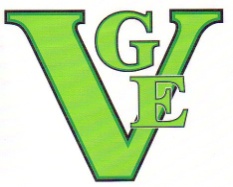  mail:   vge@freenet.de     Sprechzeiten: dienstags von 10.00-12.00 und 13.00-18.00 Uhr Internet:    www.verband-der-gartenfreunde-eisenhuettenstadt.deEinschreiben per Rückschein……………………………………                                                …………………………………….…………………………………….Eisenhüttenstadt, den………Kündigung nach § 8 Punkt 2 des BundeskleingartengesetzesSehr geehrte/er ………………….,……………..auf der Grundlage des § 8 Punkt 2 des Bundeskleingartengesetzes wird Ihnen der Pachtvertrag vom ……………in der Kleingartenanlage………………………………Parzelle ….., ohne Einhaltung einer Kündigungsfrist, mit sofortiger Wirkung gekündigt.Begründung:Sie als Pächter oder die von Ihnen auf dem Kleingartengrundstück geduldeten Personen haben so schwerwiegende Pflichtverletzungen begangen, insbesondere den Frieden in der Kleingärtnergemeinschaft so nachhaltig gestört, dass die Fortsetzung des Vertragsverhältnisses nicht zugemutet werden kann.Wir fordern Sie auf, den Kleingarten bis zum …………von Ihrem Eigentum (alle Baulichkeiten und Anpflanzungen) zu räumen und den Kleingarten in einen ordnungsgemäßen Kulturzustand zu versetzen. Dazu sind Sie nach § 546 Abs. 1 des Bürgerlichen Gesetzbuches verpflichtet. Zur Beräumung Ihres Eigentums wird Ihnen der Zugang auf die Parzelle gewährt.Sollten Sie von Ihrem Wegnahmerecht nach § 539 Abs. 2 des Bürgerlichen Gesetzbuches keinen Gebrauch machen, gehen wir davon aus, dass Sie Ihr Eigentum aufgeben wollen.Bitte unterschreiben Sie in diesen Fall die beigefügte Verzichtserklärung und senden diese ausgefüllt zurück. Ein frankierter Rückumschlag liegt diesem Schreiben bei.Es besteht auch die Möglichkeit, dass Sie Ihr Eigentum (alle Baulichkeiten und Anpflanzungen) an einen Nachpächter übergeben können, wenn der Nachpächter von Ihrem Vereinsvorstand akzeptiert wird.Trotz der Kündigung oder Übernahme durch einen Nachpächter, der von Ihrem Vereinsvorstand akzeptiert wird, bleiben Sie in der Pflicht, den offenen Gesamtbetrag von …………..€ auf das Konto Ihres Vereins ………………………… zu überweisen.Wir fordern Sie auf, innerhalb von 4 Wochen, den offenen Gesamtbetrag zu zahlen.Sollte die Zahlung ausbleiben, sind wir gezwungen ein Inkassobüro zu beauftragen.Mit frdl. Grüßen………………………………………  Vorsitzender / stellv. Vorsitzender